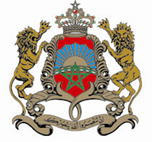 Communiqué de presseLaayoune 13 octobre 2013 La région de Laâyoune Boujdour Sakia El Hamra a adopté  sa feuille de route régionale  pour le développement touristique par la signature de son Contrat Programme Régional le 13 octobre 2013 à Laayoune. Ainsi, et en application des Hautes Orientations de Sa Majesté le Roi Mohammed VI, et après les différentes réunions de concertation entre l’administration du tourisme, les autorités locales, les élus et le secteur privé, ce Contrat Programme Régional vient cristalliser les engagements de toutes les parties prenantes qui porteront les ambitions touristiques de la Région à Horizon 2020.Grâce à  la diversité de ses sites touristiques (les plages d’Amgriou, de Foum el Oued et de Tarfaya, la lagune de Naîla, la dépression naturelle de Sabkhat Tah, ainsi que la frange littorale de Boujdour, la Zaouïa Maa Al Aynayn à Laâyoune, ainsi que le Village de Sidi Akhfennir ….), la région va structurer son offre touristique, et repositionner l’offre d’hébergement existante en développant une capacité litière additionnelle avec 3300 lits supplémentaires. L’objectif étant à horizon 2020 d’accueillir près de 158 000 de touristes et de multiplier par 4 ses recettes touristiques annuelles. Ce défi sera relévé notamment à travers la valorisation de sites balnéaires clés, l’enrichissement du produit d'activités de niche (sports, bien-être et aventure dans le désert), et le renforcement de la touche culturelle. A cet effet, 21 projets* ont été arrêtés  par les parties contractuelles, pour le développement du produit au niveau de la région et correspondant à un investissement de 3 410 MDH et se répartissent comme suit : 15 projets à Laayoune, 2 à Tarfaya et 4 à Boujdour.L’enjeu principal pour la région  consiste à mettre en valeur son patrimoine historique, culturel, et naturel tout en respectant son environnement en harmonie avec trois des six programmes de la Vision 2020 :  à savoir « Animations, sports et loisirs », « Eco / Développement Durable » et « Patrimoine et Héritage ».**Annexe Détail des projets arrêtés dans le cadre du Contrat programmeProgramme Animations, Sports et Loisirs qui se traduira dans la région par le développement de produits culturels événementiels, et d’infrastructures d’animation et de sport. Le développement de ces produits débutera en 2015 et prévoit la réalisation de 4 projets:Création d’une Base nautique à LaâyouneOrganisation de spectacles permanents de chants et de danses traditionnels à LaâyouneComplexe familial de loisirs à LaâyouneComplexe familial de loisirs à BoujdourProgramme Eco/ Développement Durable   prévoit le développement horizon 2025 de 9 projets :Développement du Resort Cap Juby à TarfayaOrganisation de bivouacs de dunes à LaâyouneCréation d’un hôtel à thème écologique à LaâyouneDéveloppement intégré de l’éco-tourisme au niveau de l’Oasis El MessidMise en place d’un centre d’interprétation et de boutiques souvenir sur le site de la Lagune NailaPréservation des plages et embouchures à Ma Fatma, Oued Ouaar et Foum DraaAménagement du lac  Gueltat Zemmour à BoujdourComplexe touristique à Awziwlt à BoujdourStation thermale à Jeraifia à BoujdourLe programme « Patrimoine et Héritage » vise à valoriser l’identité culturelle de la région et la mise en place de produits touristiques cohérents et attractifs. Ce programme compte 8 projets, dont le développement s’étalera sur la période 2014-2020: Création d’un musée de la Marche VerteMise en place d’un centre d'interprétation de la vie de nomadeValorisation et réhabilitation du quartier espagnol à LaâyouneCréation d’un centre culturel Saint ExupéryComplexe touristique historique à TahMusée de la culture spirituelle à Sakia El HamraCircuit des « Zawiyas » à Sakia El HamraInstitut de la gastronomie et de la culture à Lâayoune   La Région de Laâyoune Boujdour Sakia El Hamra adopte sa feuille de route touristique et signe son Contrat Programme Régional (CPR)  Grâce à la feuille de route signée le 13 ocobre 2013 à Laayoune, les trois provinces de la région (Boujdour, Laâyoune et Tarfaya) vont mettre à profit leurs atouts touristiques. L’ambition de la région étant de s’ouvrir au développement touristique et de se positionner comme un nouveau pôle balnéaire capable d’offrir une combinaison rare de mer, désert et nature. ProgrammeNombre de projetsMontant d'investissement(MDH)Animation, sport et loisirs 475Eco/Développement durable93 227Patrimoine et Héritage8108Total 213 410